窗体顶端窗体底端窗体顶端窗体底端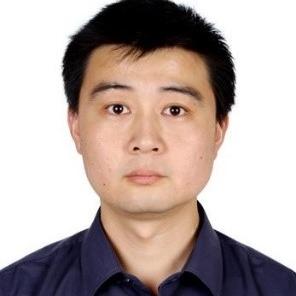 Jian FuWuhan University of Technology， Deputy Head of Automation DepartmentResearch Interests:Artificial intelligence , Human robot collaborationFollow me:  中文 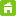 HomePageCongratulationJian Fu receives CNSF grant (general program) titled as "study on motor skill acquistionand execution for the coordination of human-robot collaboration".CongratulationSun Junwei, 2017 graduate student, received an offer from jingdong research and development in shenzhenWang Kaiyuan, 2017 graduate student, received an offer from HIK VISION in NanjingLi Yuanyuan, 2017 graduate student, received an offer from WINGTECH in ShanghaiDu Yucheng, 2017 graduate student, received an offer from electric of ShangNeng in WuxiChen Siming, 2017 graduate student, received an offer from iFLYTEK in WuhanCongratulationThe paper of Chen Siming,VariousRobot Motor Skills Learning with PI2-GMR ,is include in IEEEThe paper of Wei Da,AnImproved LWR Based Forcing Term Learning from DMPs ,is include in IEEEThe paper of Sun Junwei,SPARK– A Big Data Processing Platform for Machine Learning,is include in IEEEThe paper of Wang Kaiyuan,AMethod of SIFT Simplifying and Matching Algorithm Improvement ,is include in IEEEPublicationsA Method of SIFT Simplifying and Matching Algorithm ImprovementXinmin Zhou;Kaiyuan Wang;Jian Fu. Industrial Informatics - Computing Technology, Intelligent Technology, Industrial Information Integration (ICIICII), 2016 International Conference on: 19 January 2017 Abstract SPARK – A Big Data Processing Platform for Machine LearningJian Fu;Junwei Sun;Kaiyuan Wang. Industrial Informatics - Computing Technology, Intelligent Technology, Industrial Information Integration (ICIICII), 2016 International Conference on 10.1109/ICIICII.2016.0023: 19 January 2017 Abstract An Improved LWR Based Forcing Term Learning from DMPsJian Fu; Da Wei. Industrial Informatics - Computing Technology, Intelligent Technology, Industrial Information Integration (ICIICII), 2016 International Conference on: 19 January 2017 Abstract Various Robot Motor Skills Learning with PI2-GMRJian Fu；Siming Chen. Industrial Informatics - Computing Technology, Intelligent Technology, Industrial Information Integration (ICIICII), 2016 International Conference on: 19 January 2017 Abstract A hybrid evolving and gradient strategy for approximating policy evaluation on online critic-actor learningJian Fu; Haibo He; Huiying LI; Qing Liu. Lecture Notes in Computer Science (including subseries Lecture Notes in Artificial Intelligence and Lecture Notes in Bioinformatics): 2012 ,vol 7367 ,p 555-564 Abstract Adaptive Learning and Control for MIMO System Based on Adaptive Dynamic ProgrammingJian Fu; Haibo He; Xinmin Zhou. Neural Networks, IEEE Transactions on: 16 June 2011 ,vol.22, no.7, ,pp.1133-1148 Abstract Adaptive dynamic programming with balanced weights seeking strategyJian Fu; Haibo He; Zhen Ni. Adaptive Dynamic Programming And Reinforcement Learning (ADPRL), 2011 IEEE Symposium on: 29 July 2011Abstract A Novel DS-GMR Coupled Primitive for Robotic Motion Skill LearningFu, Jian; Ning, Li; Wei, Sujuan; Zhang, Liyan. Industrial Informatics - Computing Technology, Intelligent Technology, Industrial Information Integration (ICIICII), 2015 International Conference on: 3-4 Dec. 2015 ,111-115 Abstract Online learning control based on projected gradient temporal difference and advanced heuristic dynamic programmingJian Fu; Sujuan Wei; Haibo He; Shengyong Wang. Neural Networks (IJCNN), 2014 International Joint Conference on: 2014/7 ,vol. 6 no.11,3649-3656 Abstract 一种基于扩展有限状态机的业务流程管理的建模方法傅剑;马冰洁;熊沁怡;卫素娟;张俊. 专利: 2015-08-26 Abstract Team MembersMaster:2017: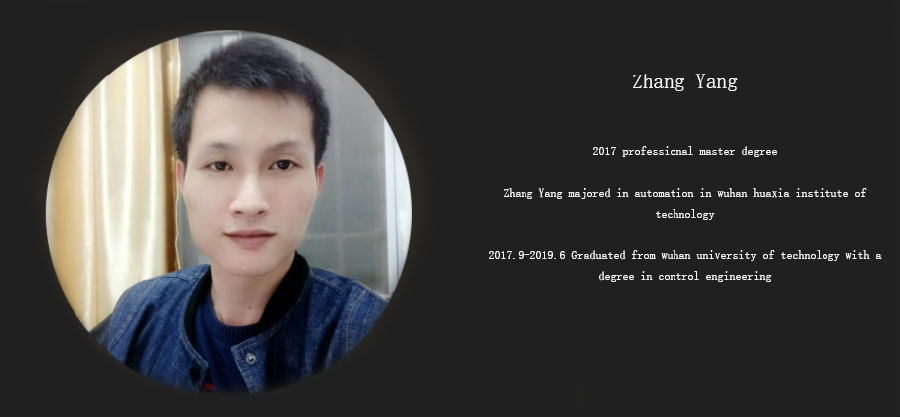 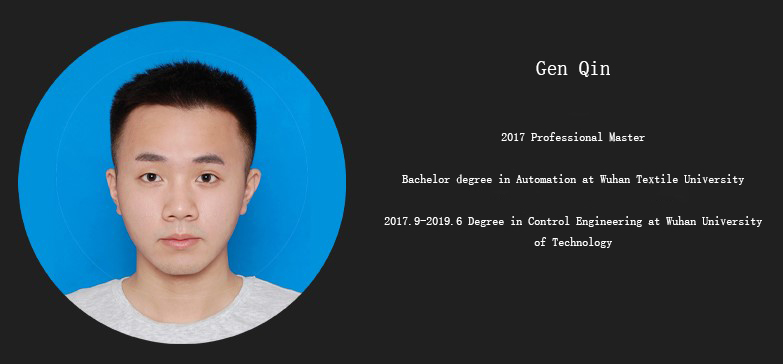 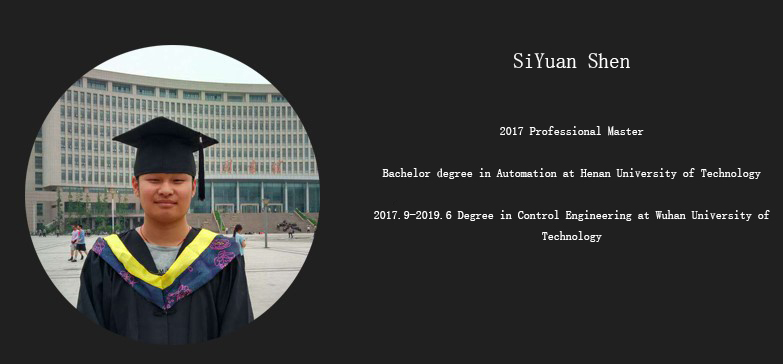 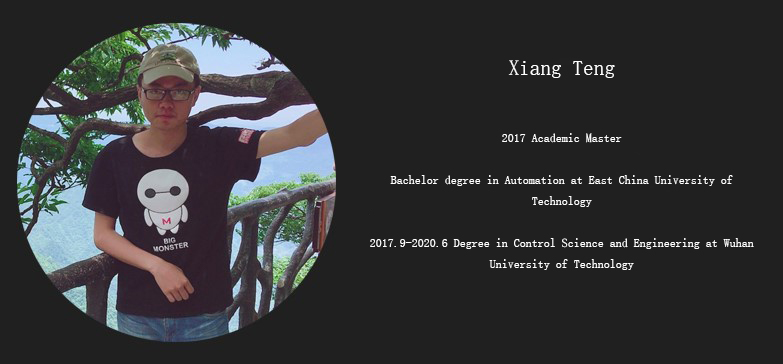 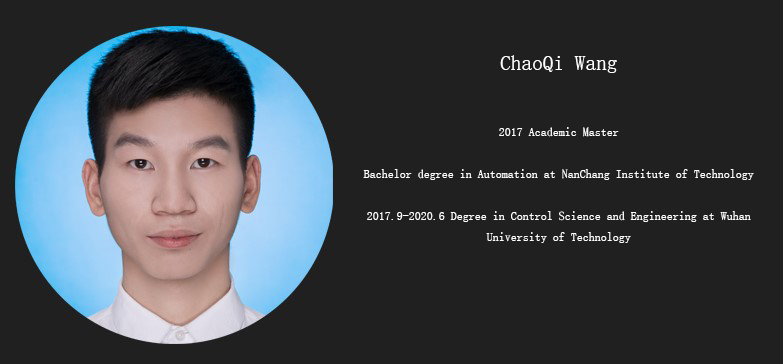 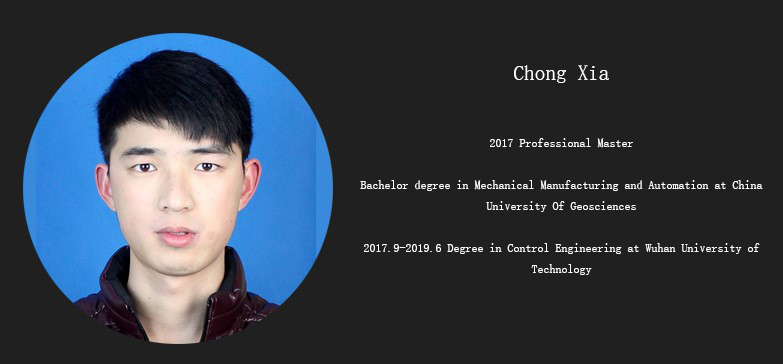 2016: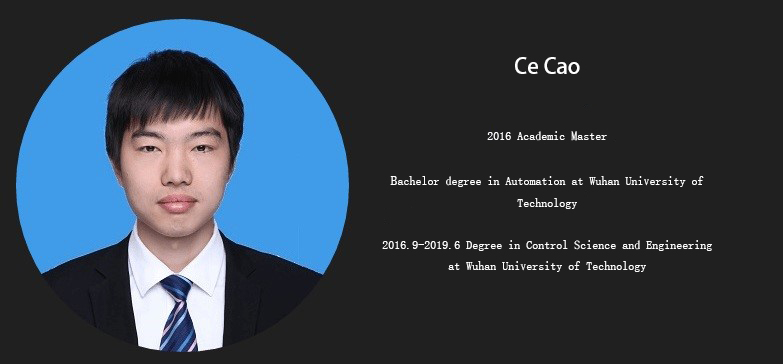 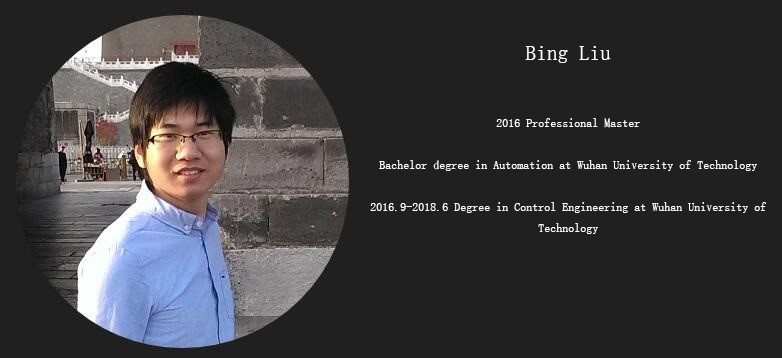 2015: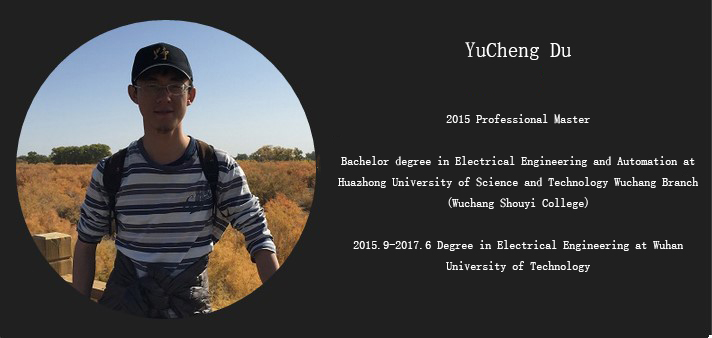 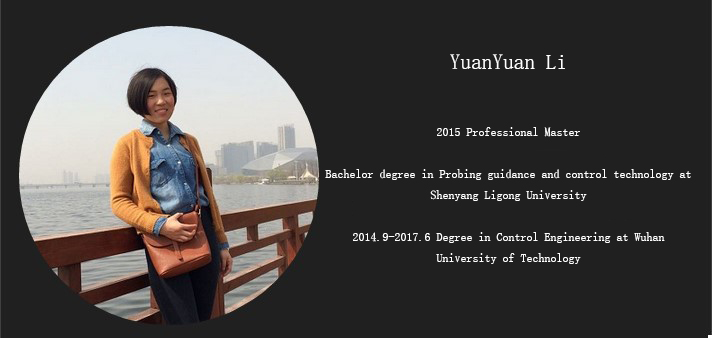 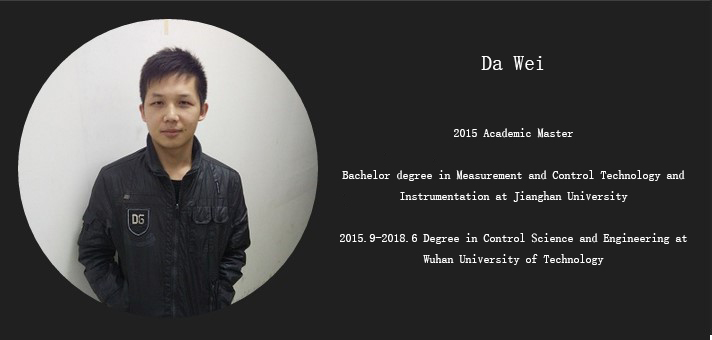 2014: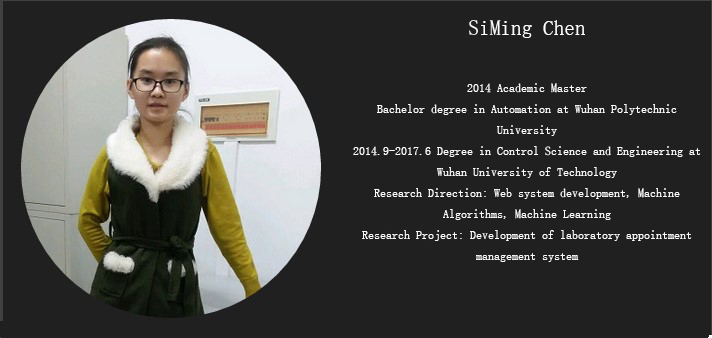 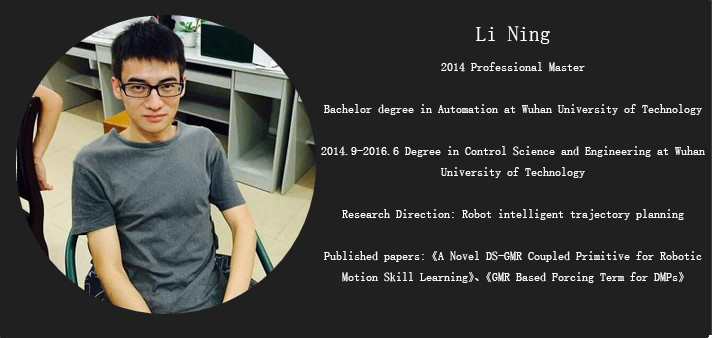 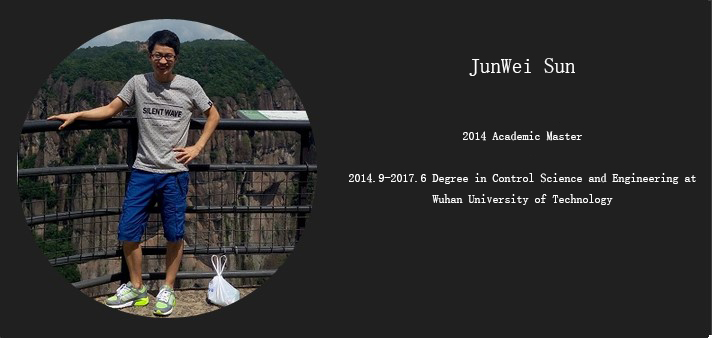 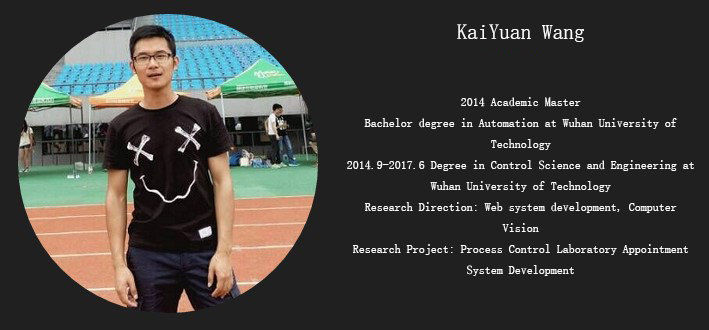 2013: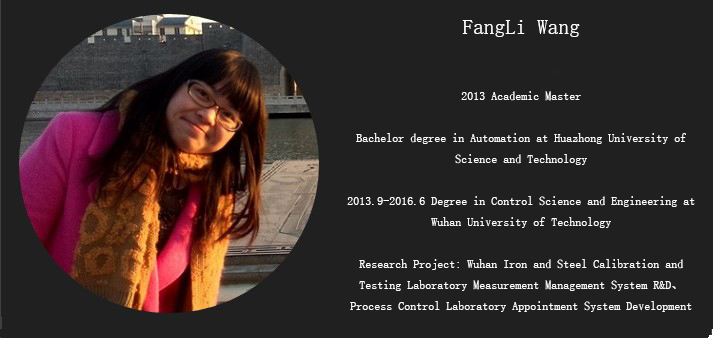 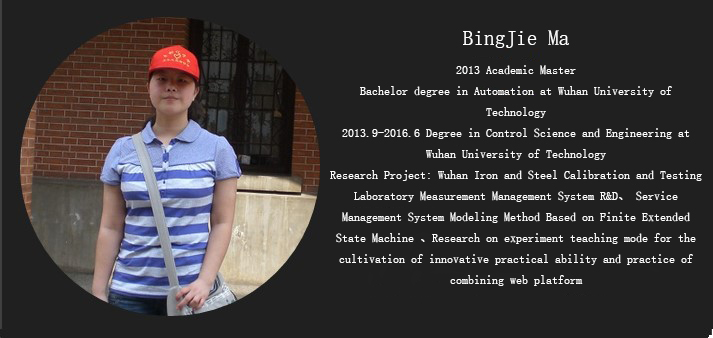 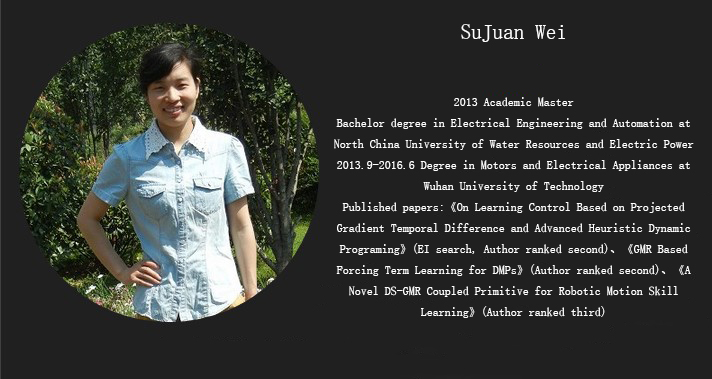 2011: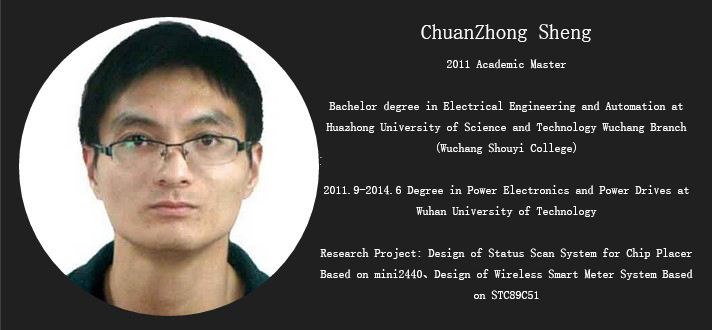 2009: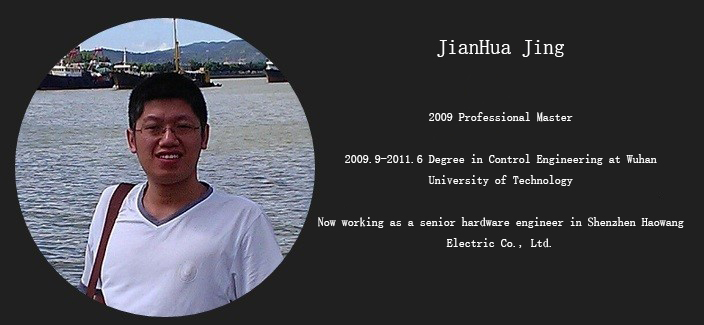 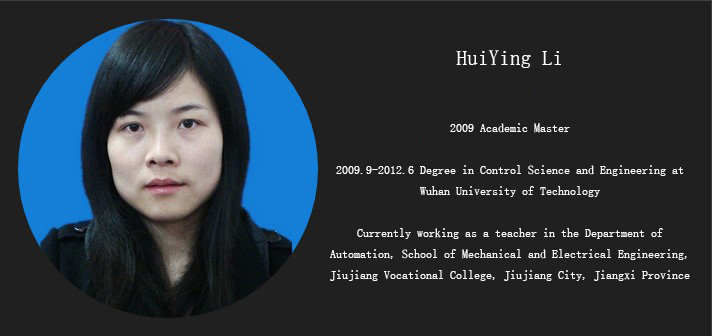 2008: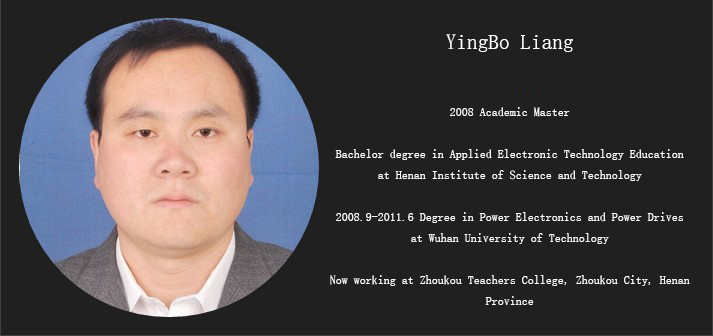 2007: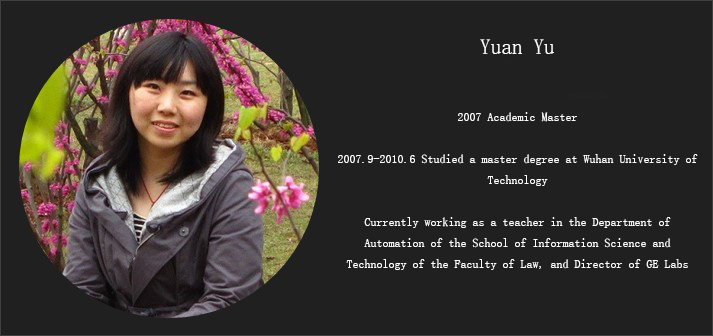 Foreign Master: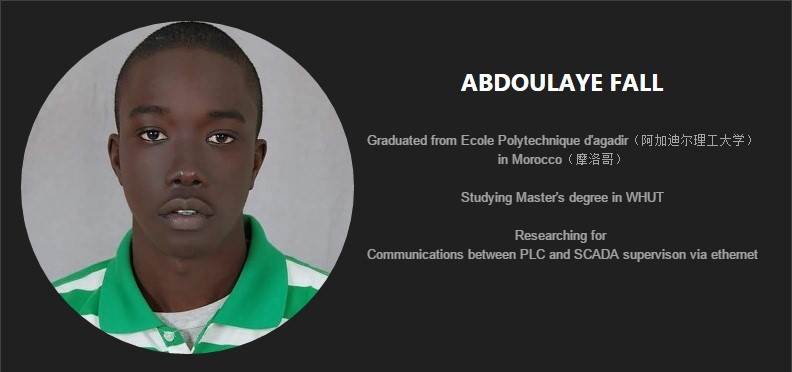 Recent ProjectstheAutomation Laboratory Network Platform.“Theautomation lab network platform fusing web 2.0 technology and facingcultivation of innovation and practice ability” aims at buildingB/S structure network platform with independent intellectual propertyrights to realize facing the training of undergraduate innovationability in school of automation and standardizing the newexperimental teaching mode. The system uses NGINX as the directionagent server and the volume server, which on server side we deploythe application server to integrate a variety of application service,and at the front end browser we implement the aggregation and displayof static web pages, front-end script and server side service. Students can access the lab's website system through the campusnetwork. After logging in via the account and password, they canenter the work table, which is responsible for the personal test workand the push of various messages. The system is not in accordancewith the traditions about the conventional module, professional basicexperiment module and comprehensive improvement type and researchinnovation type lab module to set the module and interface, but basedon the user's actual workflow to layout. In the background, we apply“extended finite state machine”(national invention patent201510323287.6) for flow control.  The main functions include: testadvanced controlled (preview, examination, appointment anddiscussions, submit), automatic grouping and intra group discussionbased on the timely communication, and community based creativeaggregation and recruitment, appointment and distribution,recruitment and selection, interactive discussion, and etc. Theteachers can also log on to the work table with the account andpassword, which is responsible for personal test work and the push ofvarious messages.  The main work of teachers is to complete theinitialization of professional test set (test preparation content,theory test, questionnaire and opening period, the groupingprinciple, etc.), group evaluation, curriculum information uploadingto share, discussing guidance in homework marking, making anappointment to distribution, recruitment and selection, node report,and results publishing, etc.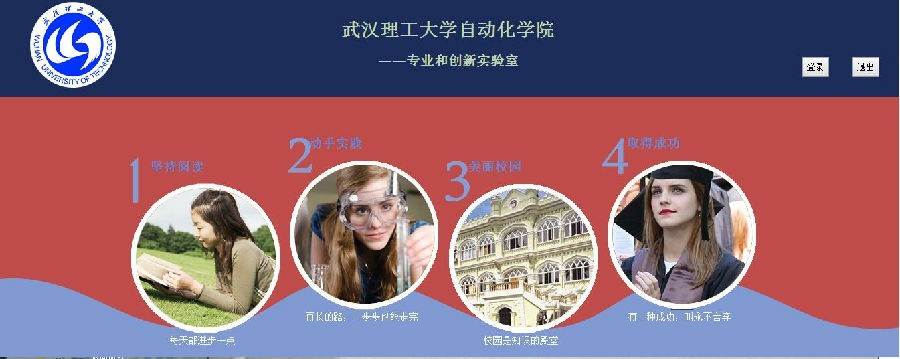 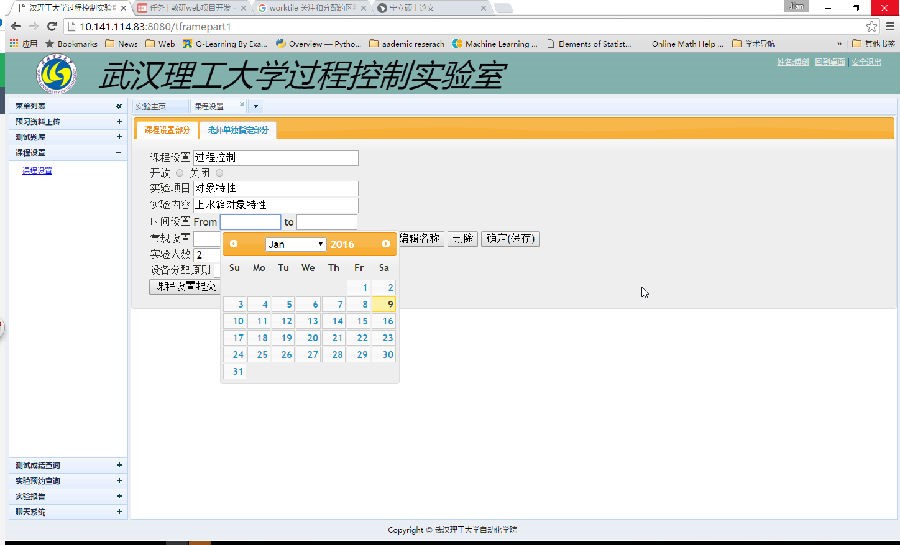 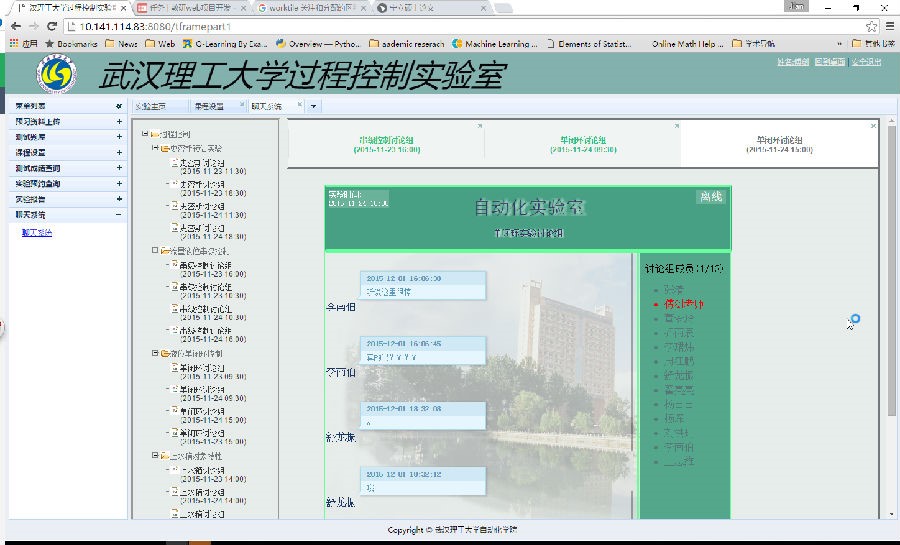 2. Design of flexible production line of circuit board of Wuhan University of Technology.
Flexible production line of circuit board is an intelligent flexible production line to product circuit board, which is developed based on a set of advanced manufacturing concept, the process of production includes intelligent production, processing, assembly, and warehousing, digital logistics tracking and so on.  In terms of production management and logistics scheduling software system, combined with the network technology and fieldbus technology, the production process and logistics tracking become efficient and intelligent through the reasonable plan as a whole, optimization algorithm.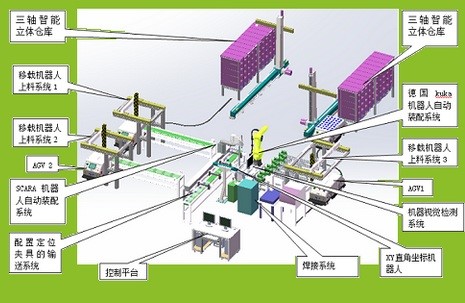 3. Design of WHUT industrial automation comprehensive laboratoryTheindustrial automation comprehensive laboratory designed is customedas meeting the needs of the school of automation teaching tasks,which gives priority for automation class and covers manyprofessional core technology including information, electronics,computer, industrial robots in the field of teaching, scientificresearch and practical needs.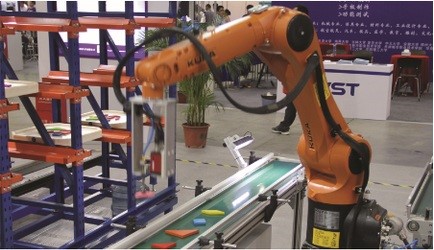 Curriculum Vitae※Curriculum  (1999)MSc in Master of Computer Application.Huazhong University of Science.  (2006)Phd in Control Theory and ControlEngineering. Universityof Science and Technology Beijing.  (2009-2010)Visiting scholar in Stevens Institute of Technology and University ofRhode Island. Members of IEEE ADPRL TC(Adaptive Dynamic Programmingand Reinforcement Learning Technical Committee). More than 20 papershave been published by SCI and EI in important journals andconferences at home and abroad.※TeachingsituationThecourses in the last five years： Embedded systemsand Controls；Sensingand Detection technology；Adjustthe instrument and Process control system；Electricaland Programmable Controller；Industrialcontrol network and Fieldbus； VisaulBasic；Scholarshipand Prize： (2011-2015)Instruct undergraduates to obtain five excellent graduation theses of Hubeiprovince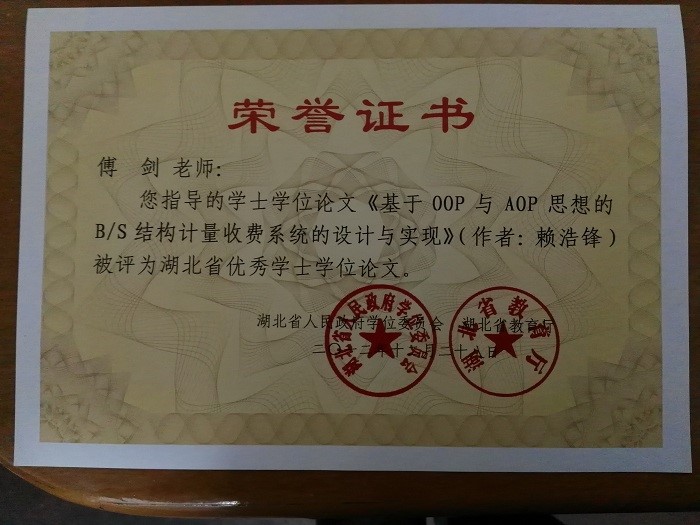 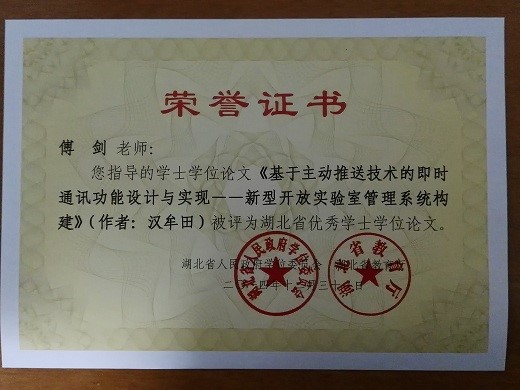 TeachingPractice:　　(2015)Leading" smart & green fitness system "participate in the xplore global automation grand and won the“excellent team award” in the global finals in Hanover, Germany.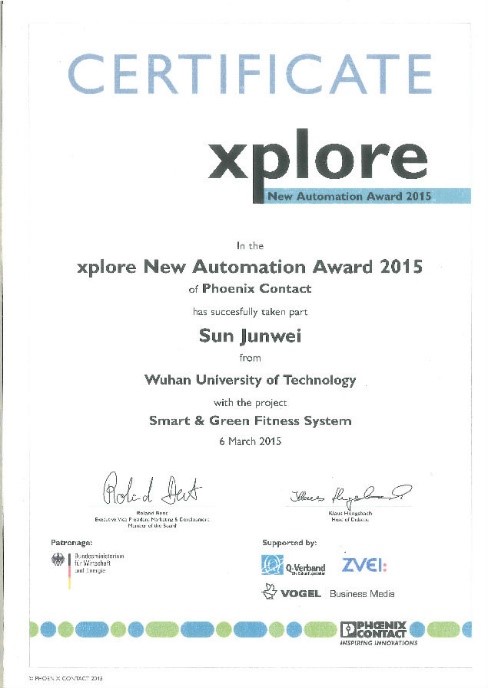 ※ScientificresearchAcademicresearch projects1)  Naturalscience foundation in Hubei Province “Approximatedynamic programming based on G2E and autonomous control applicationof mobile robot”2)  Independentinnovation fund in Wuhan University of Technology “Thestudy of several problems in adaptive dynamic programming”3)  Nationalnatural science foundation “Networkcluster multi-attractor coordination switching and multi-target flowassociative research”4)  Americannatural science foundation“CAREER:AIS---An Integrated Optimized and PredictionFramework forMachine Intelligence Base on Adaptive Dynamic Programming”5)  Enterpriseproject：Researchand development of B/S structural metering management system of Wuhansteel calibration laboratory6)  Enterpriseproject：Theinformation management system and wireless system expansion of thecontainer terminal in Zhanjiang port7)  Enterpriseproject：Developmentof ACG system in hot rolling of Tian Tie CompanyPhotoTIME:2017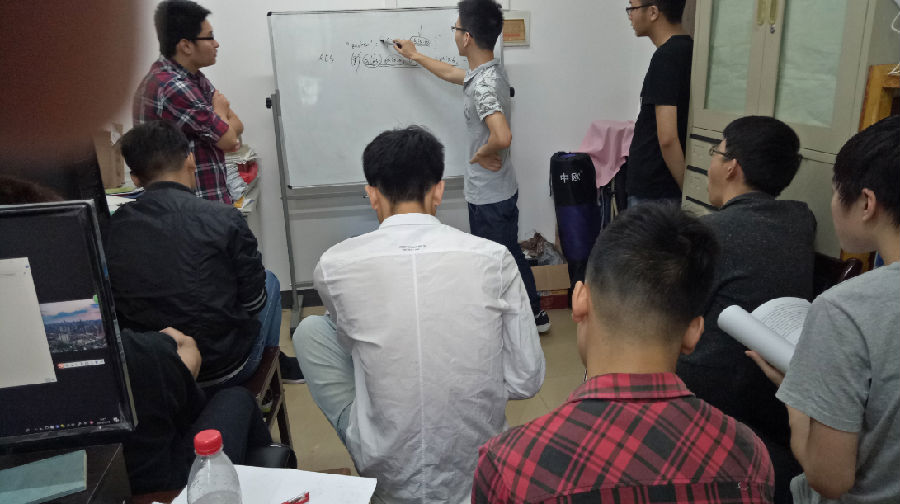 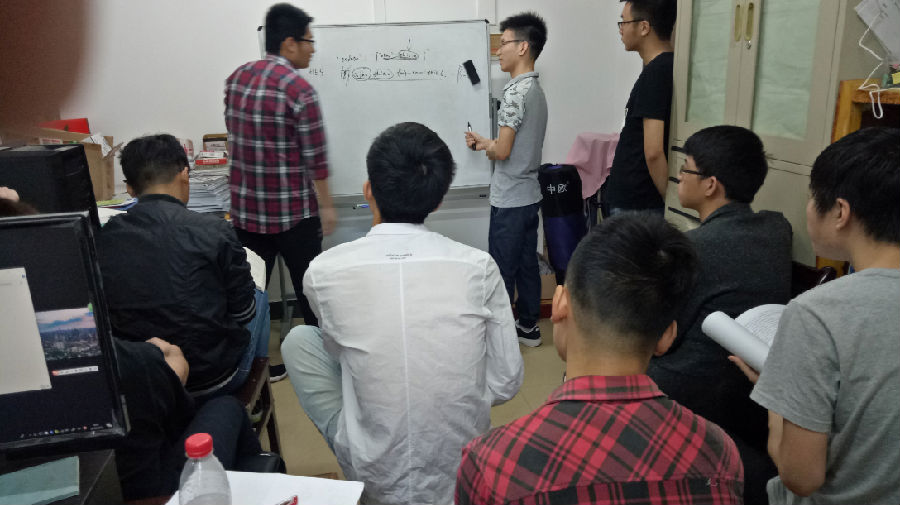 TIME:2016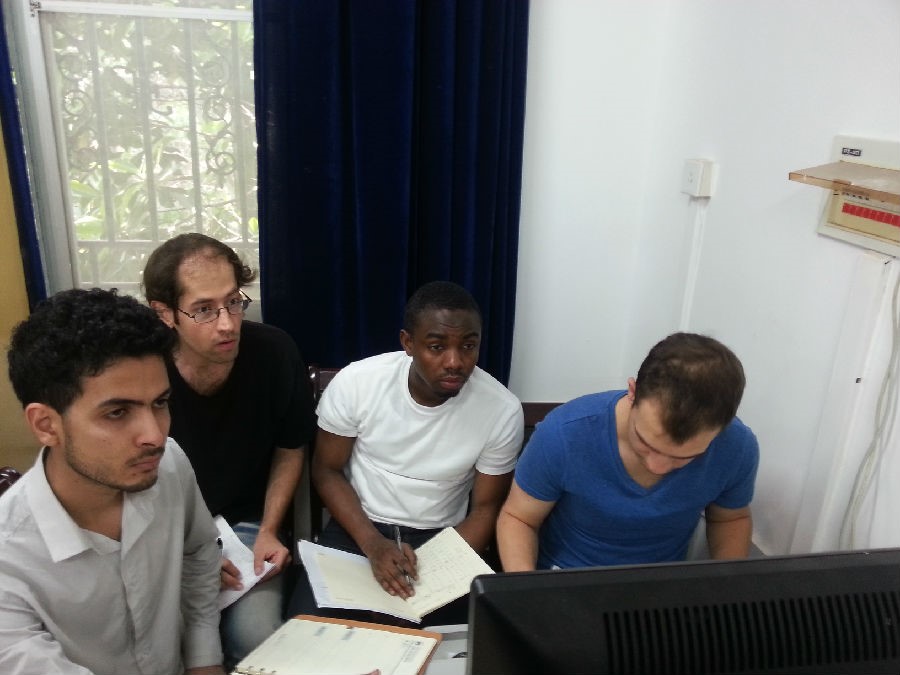 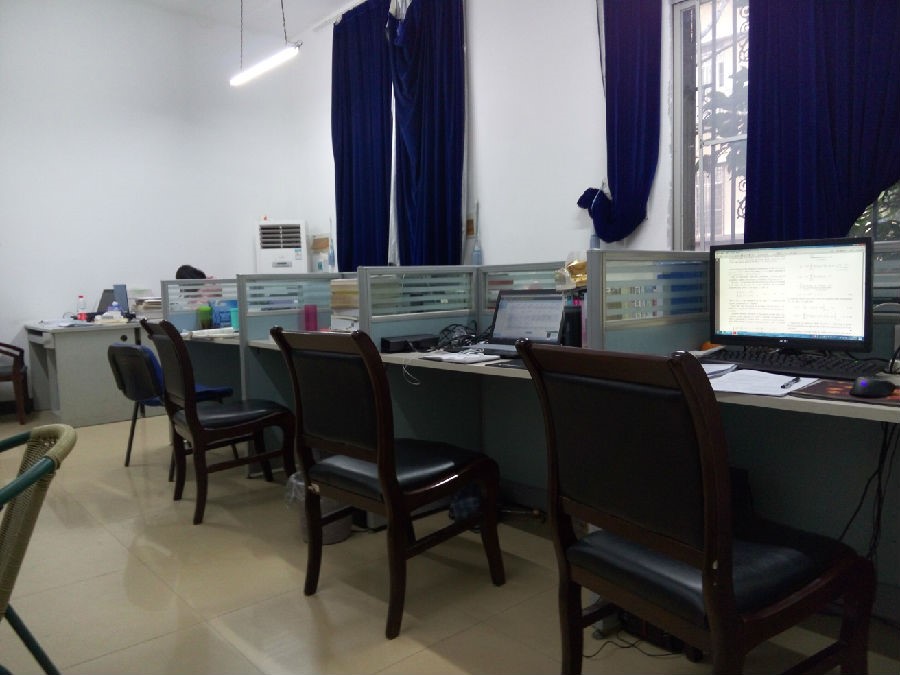 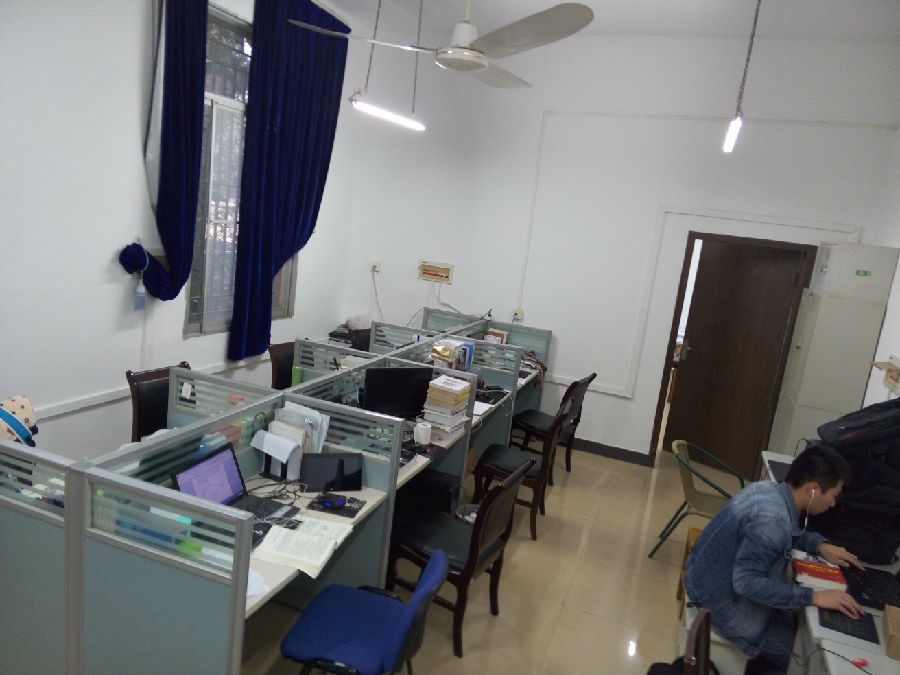 TIME:2015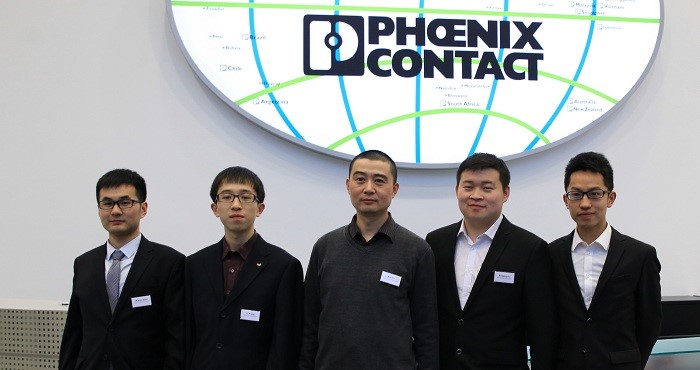 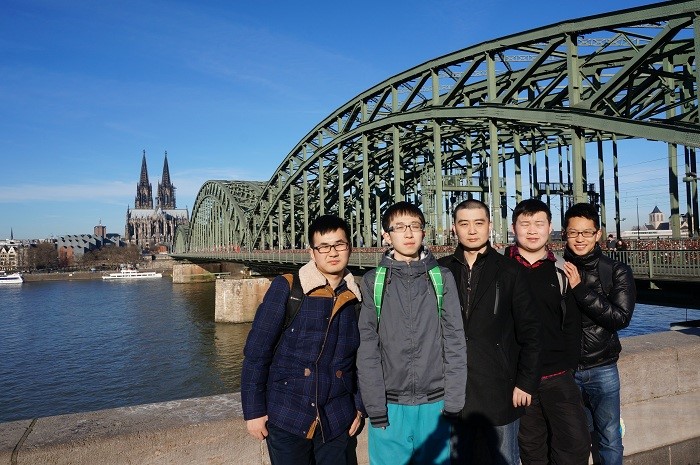 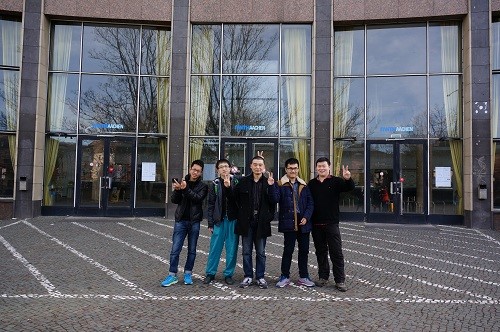 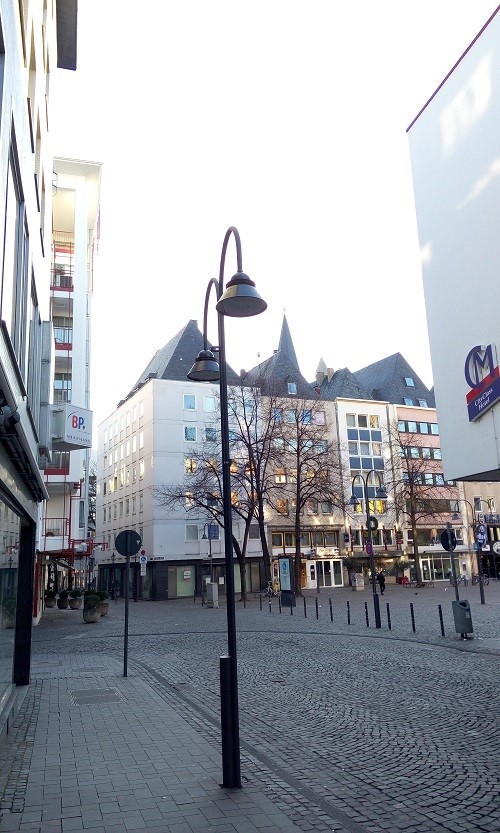 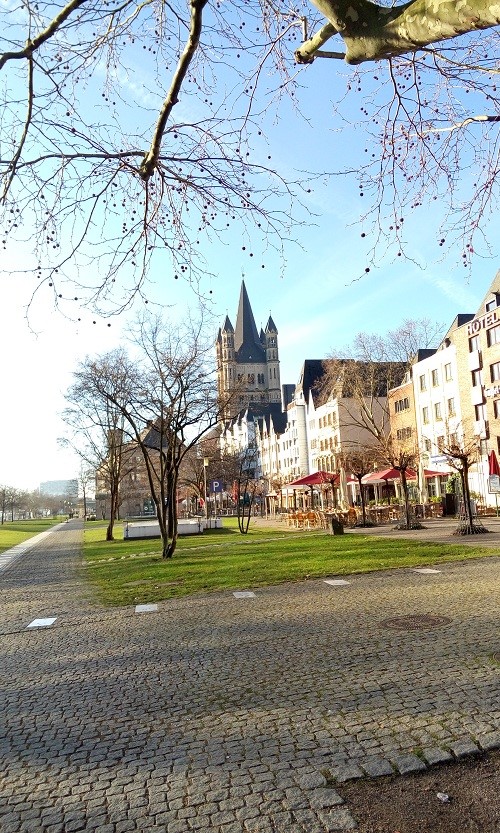 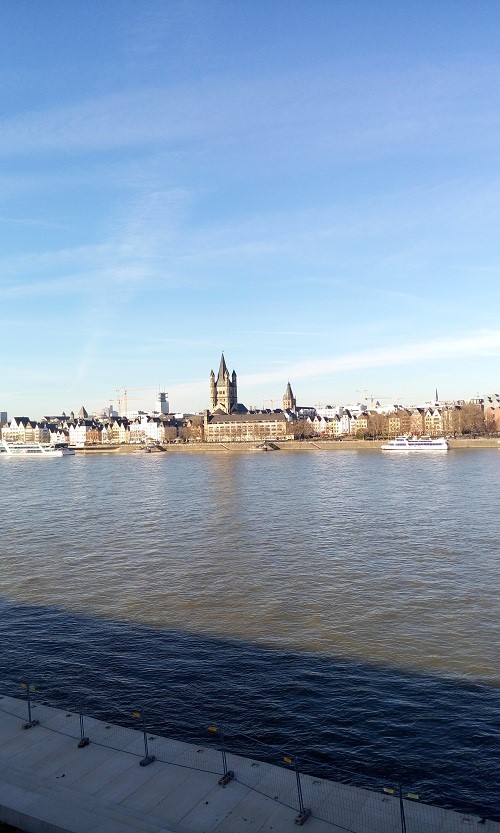 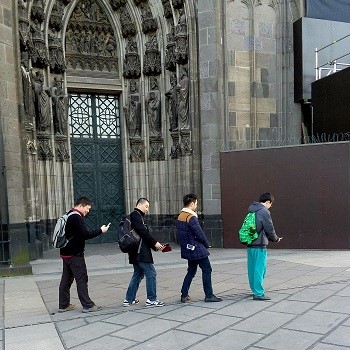 TIME:2015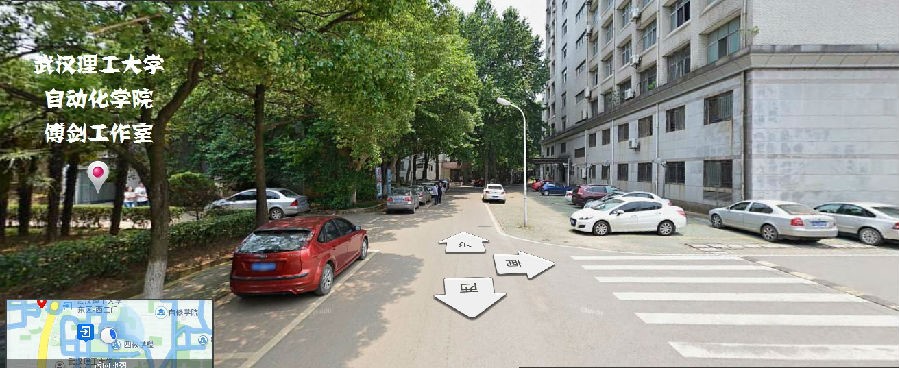 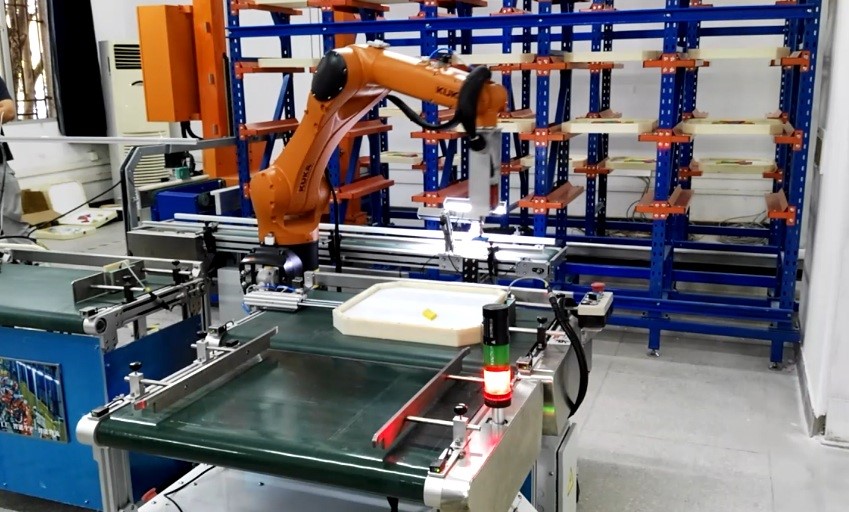 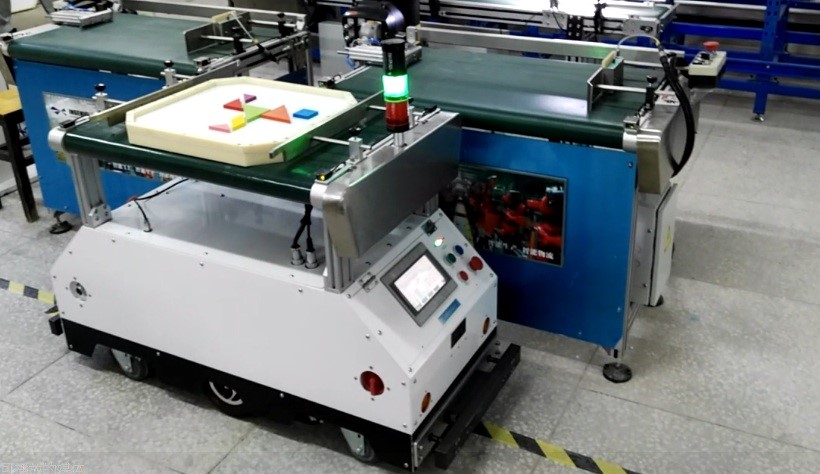 Message BoardYou are not logged in, can not give him a messageContact InformationEmail: fujian_whut@163.com Address: Wuhan University of Technology ,            122 Luoshi Road,Wuhan,Hubei, P.R.China Postcode: 430070Updated on:2018-07-20 19:53      Total Visits:288ScholarsSimilar Subject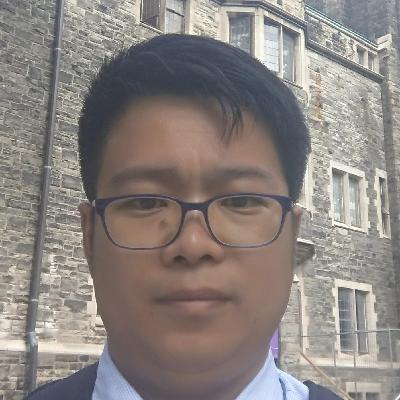 衣鹏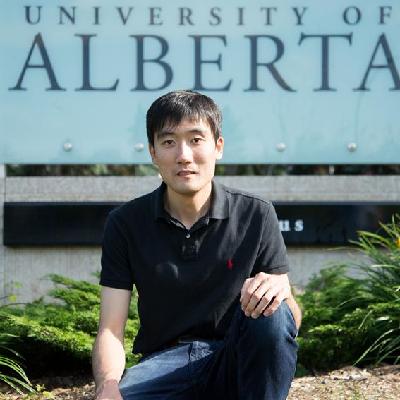 史大威 Dawei Shi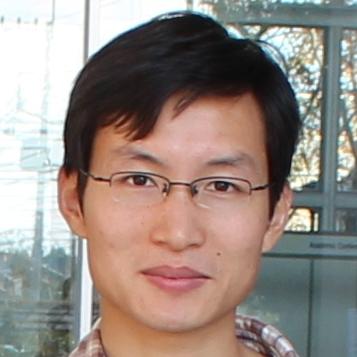 Yang Wu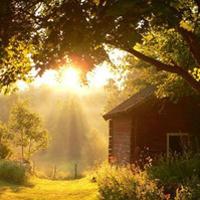 Xu Chen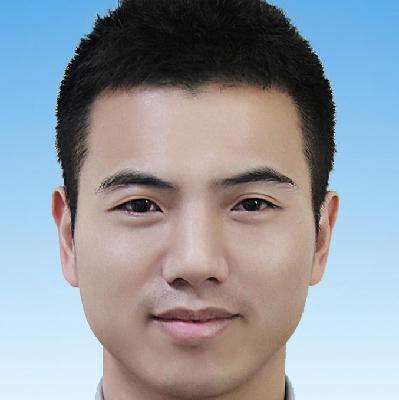 郭裕兰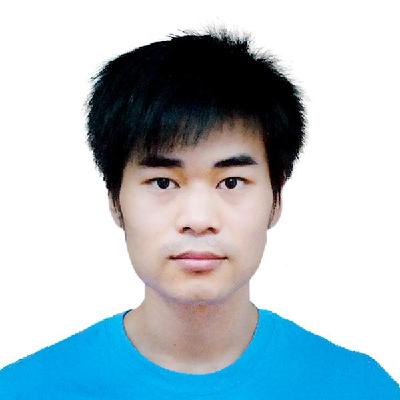 马佳义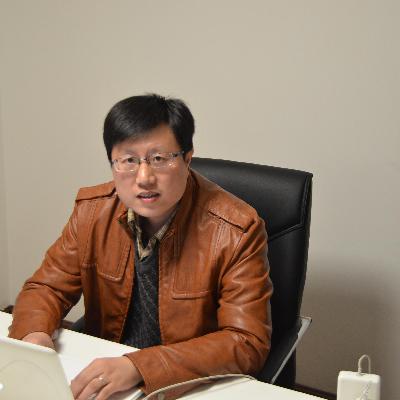 Junwei Han （韩军伟）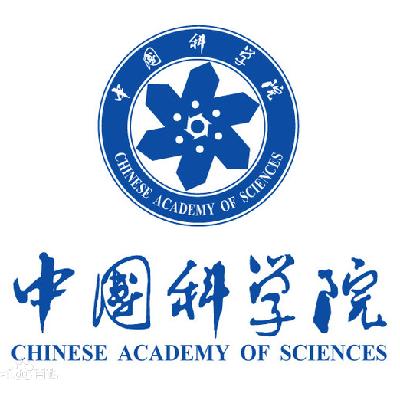 Pending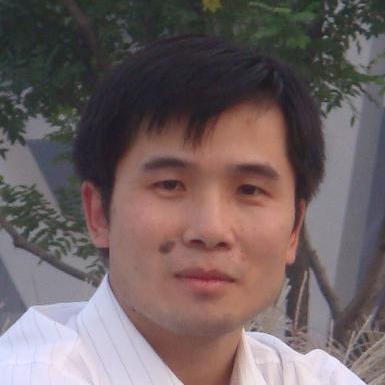 倪伟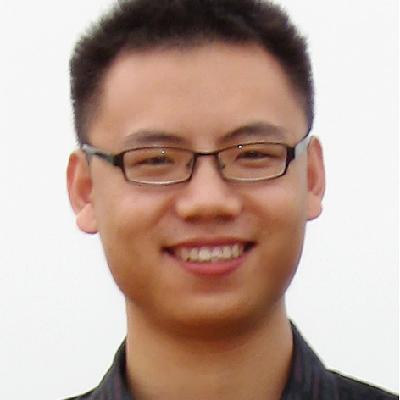 王伟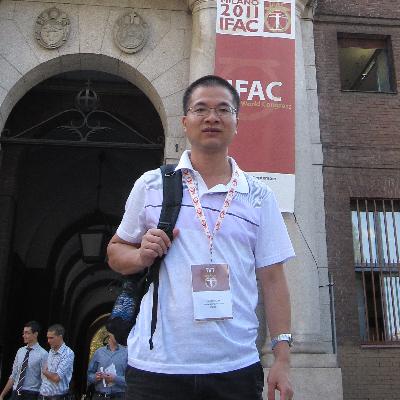 Guo Yuqian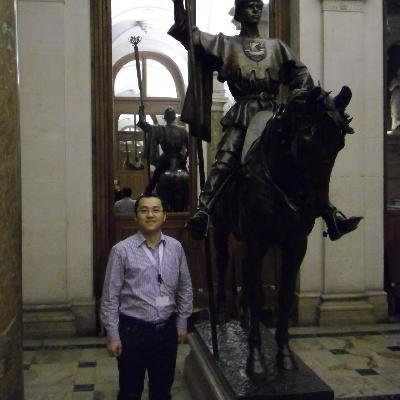 郑萌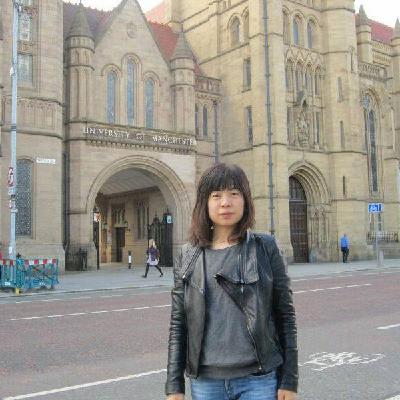 李金娜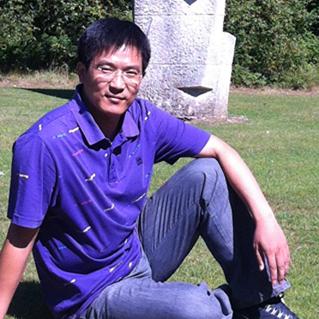 赵新超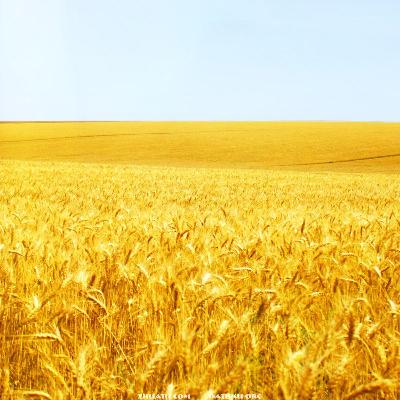 王映闳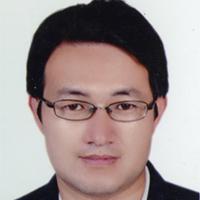 icg.jiawei@gmail.com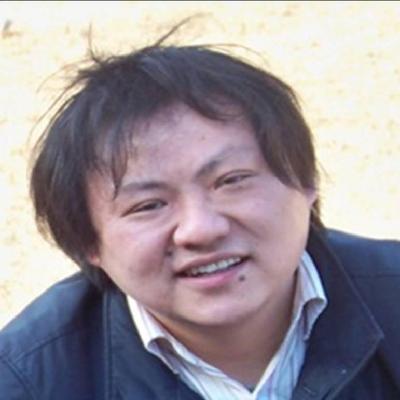 陈池来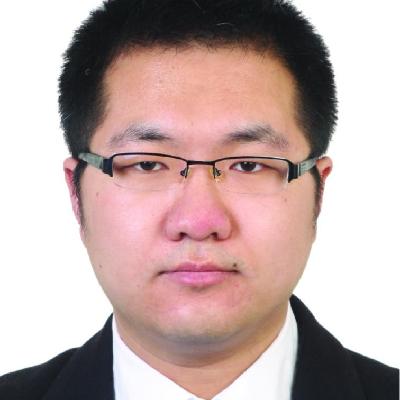 程龙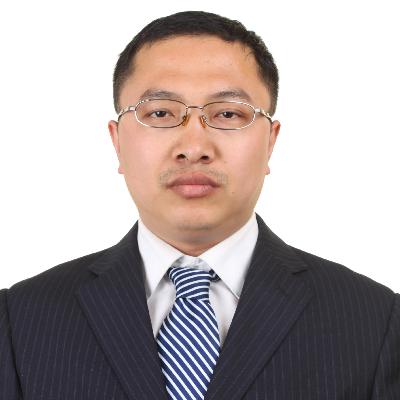 范国梁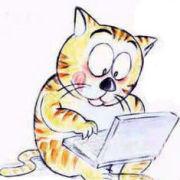 郑榕Similar Interests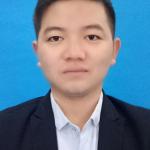 易海成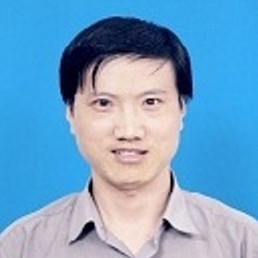 Fanhua Shang (尚凡华)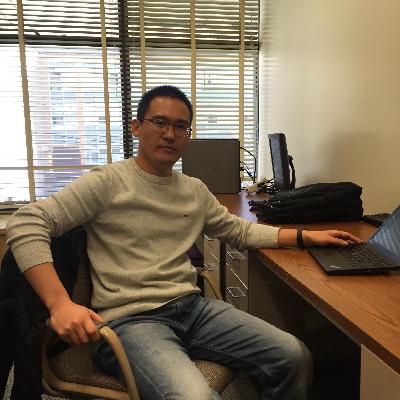 张建海 Jianhai Zhang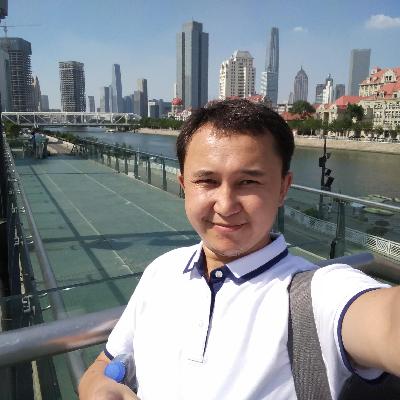 阿尔达克·毛林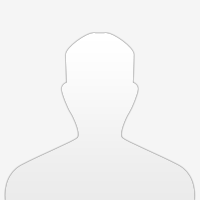 桂林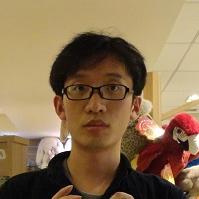 朱明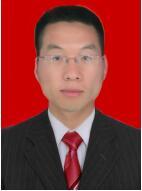 李冬青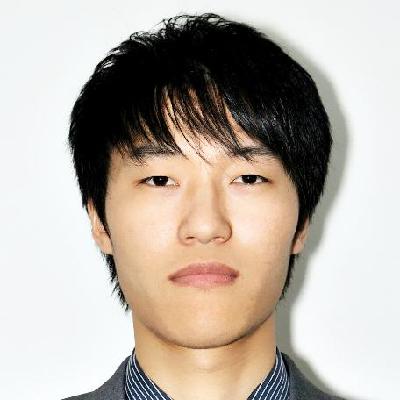 杜长德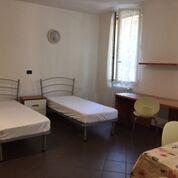 左明成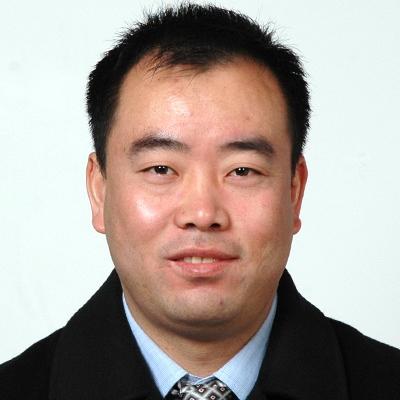 Yongli Hu （胡永利）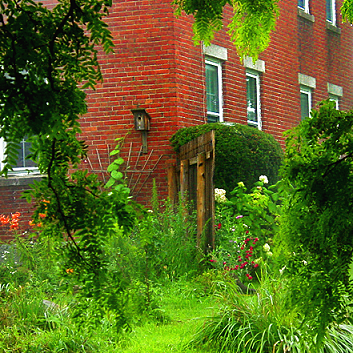 Dong Zhao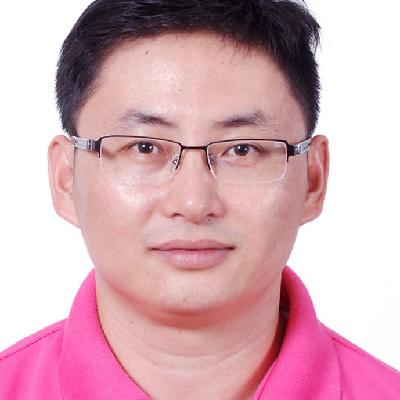 Yunlong Liu 刘云龙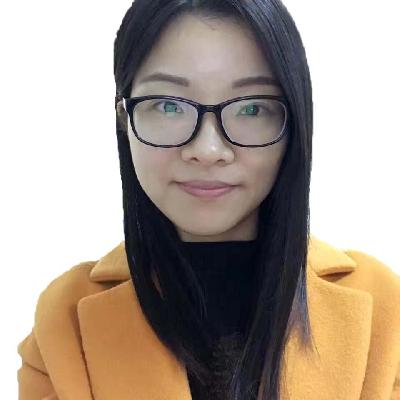 Aihua Zheng ( 郑爱华 )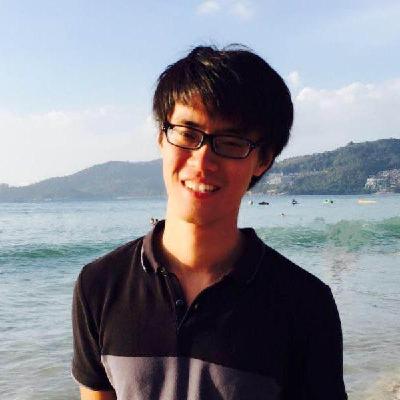 Jianye HaoYimin Zhang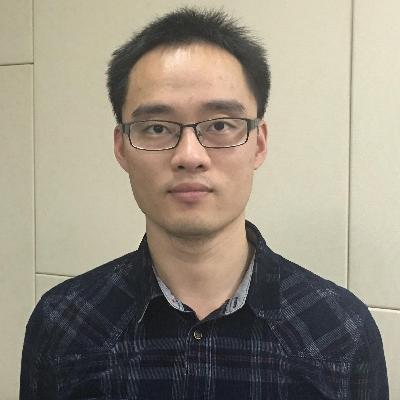 严骏驰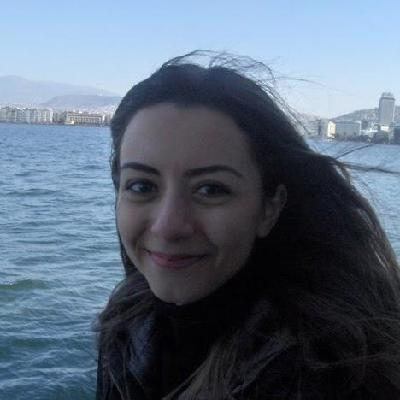 Ebru Akcapinar Sezer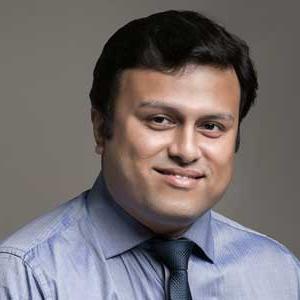 Vipin DhadwalAli LimamClose团队文档库eduroam无线漫游科研主页会议服务平台科信组织通讯录邮箱桌面会议系统用户服务中心官方微博关于我们Powered by Duckling 3.1 (dHome v1.2.10) （京ICP备09112257号-1   京公网安备11010802017084）Copyright © 2007-2016 中国科学院计算机网络信息中心 All Rights Reserved